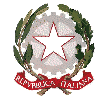     ISTITUTO COMPRENSIVO                         “Santorre di Santarosa”                              Via Alessandro Ferreri, n. 9 – 12038 Savigliano (CN)tel. 0172/712569             fax 0172/713911        C.F. 95022910046         C.M. CNIC85100Qwww.icsantarosasavigliano.edu.it     e-mail: cnic85100q@istruzione.it  cnic85100q@pec.istruzione.it    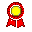 									Savigliano, 27/02/2020A tutto il personale docente e ATA dell’I.C. Santorre di Santarosa di SaviglianoLA DIRIGENTE SCOLASTICAVISTA la Direttiva N.1 /2020 della presidenza del Consiglio dei Ministri del 25/02/2020 avente per oggetto “prime indicazioni in materia di contenimento e gestione dell’emergenza epidemiologica da CODIV-2019 nelle pubbliche amministrazioni al di fuori delle aree di cui all’art.1 del decreto legge n.6 del 2020RENDE NOTOART.3 della predetta direttiva “modalità di svolgimento della prestazione lavorativa”: le amministrazioni in indirizzo, nell’esercizio dei poteri datoriali, privilegiano modalità flessibili di svolgimento della prestazione lavorativa, favorendo tra i destinatari delle misure i lavoratori portatori di patologie che li rendono maggiormente esposti al contagio, i lavoratori che si avvalgono di servizi pubblici di trasporto per raggiungere la sede lavorativa, i lavoratori sui quali grava la cura dei figli a seguito dell’eventuale contrazione dei servizi dell’asilo nido e della scuola dell’infanzia. Le amministrazioni sono invitate, altresì, a potenziare il ricorso al lavoro agile , individuando modalità semplificate e temporanee di accesso alla misura con riferimento al personale complessivamente inteso, senza distinzione di categoria di inquadramento e di tipologia di rapporto di lavoro.ART. 4 “obblighi informativi dei lavoratori”: i dipendenti pubblici e coloro che, a diverso titolo, operano presso l’amministrazione, qualora provengono da una delle aree di cui art. 1, comma 1 ( comuni o aree nei quali risulta positiva almeno una persona ), del decreto legge 23 febbraio 2020 o che abbiano avuto contatto con persone provenienti dalle medesime aree sono tenuti a comunicare tale circostanza all’amministrazione ai sensi dell’art. 20 del decreto legislativo 9 aprile 2008 , n.81 anche per la conseguente informativa all’Autorità sanitaria competente ai fini della salvaguardia del luogo di lavoro.ART.9 “altre misure datoriali” in cui si rammentano le norme di comportamento da tenere per precauzione. Le amministrazioni poi sensibilizzano i dipendenti che dovessero presentare sintomi, anche lievi, che possono essere indicativi di eventuale infezione, quali febbre, tosse, difficoltà respiratoria, stanchezza, dolori muscolari, ad evitare di accedere direttamente alle strutture di Pronto soccorso del SSN rivolgendosi invece telefonicamente al proprio medico curante o al numero nazionale di emergenza 112 o al numero verde 1500 del Ministero della Salute. La Dirigente scolasticaProf.ssa Emanuela Bussi